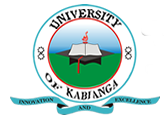 UNIVERSITY OF KABIANGAUNIVERSITY EXAMINATIONS2014/2015 ACADEMIC YEARFOURTH YEAR SECOND SEMESTER EXAMINATIONFOR THE DEGREE OF BACHELOR OF SCENCE IN BIOCHEMISTRYCOURSE CODE: BIO 419ECOURSE TITLE: FOOD BIOCHEMISTRYDATE: 28TH APRIL, 2015TIME: 9.00 A.M-12.00 NOONINSTRUCTIONS TO CANDIDATES:Answer ALL QuestionsDiscuss protein as a major constituent in muscle. (10 marks)Write notes on Poly Phenol oxidase and its reaction. (10 marks)Describe the caramelization reaction in foods. (10 marks)Explain the biochemical changes of carbohydrates in fruit ripening. (10 marks)Discuss ascorbic acid browning. (10 marks)Describe the preparation of yogurt. (10 marks)Discuss the caramelization reaction. (10 marks)